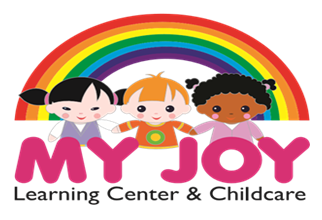 Child’s File Cover Sheet(To be used as the first page of each child’s record)Child’s Name:	____________________________________Date of Birth:		____________________________________Gender:			____________________________________Start Date:		____________________________________End Date:		____________________________________Allergies:		____________________________________Cash Pay OR Subsidy (Circle One)Cash Pay Weekly Rate: 	__________________________Special Instructions:______________________________________________________________________________________________________________________________________Emergency Contacts:NamePhoneRelationship